บันทึกข้อความ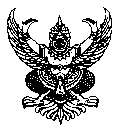 ส่วนราชการ  กลุ่มงาน                               โรงพยาบาลบางพลี  โทร ๐ ๒๗๕๒ ๔๙๐๐-1 ต่อ ที่  สป ๐๐๓๒.๓๐๒.301/  	          		  วันที่              	                           เรื่อง	ขออนุมัติจ้างบุคลากรเพิ่ม เรียน	ผู้อำนวยการโรงพยาบาลบางพลีด้วย กลุ่มงาน ………………………………………………….…..…………….………….………… กลุ่มภารกิจ …………………………..…………….…………… 
(กรณี      ไม่เกินกรอบอัตรากำลัง       เกินกรอบอัตรากำลัง) มีภาระงาน ดังนี้ …………………………………………..…………….………….………………………………………………….…..…………….………….…………………………………………………………….…..…………….………….…………………………………………………………….…..…………………………………………………………….…..…………….………….…………………………………………………………….…..…………….………….…………………………………………………………….…..…………………………………………………………….…..…………….………….…………………………………………………………….…..…………….………….…………………………………………………………….…..…………………………………………………………….…..…………….………….…………………………………………………………….…..…………….………….…………………………………………………………….…..…………ดังนั้นกลุ่มงาน …………….…..…………………………………………… จึงมีความจำเป็นในการขออนุมัติจ้างบุคลากรเพิ่ม
ตำแหน่ง …………….…..………………………………………….…………… ประเภท ……………………………..…..….…………… วุฒิ …………….…..…. จำนวน ………… อัตรา จึงเรียนมาเพื่อโปรดพิจารณาอนุมัติด้วย จะเป็นพระคุณ มอบกลุ่มงานทรัพยากรบุคคลดำเนินการนำวาระเข้าที่ประชุมคณะกรรมการบริหารและพัฒนาทรัพยากรบุคคล